INTERNATIONAL WINTER SCHOOL 2018CA’ BONELLI – SCARDOVARI – PO DELTA – ITALYFROM APRIL 23 TO 28EDUCATING TO SILENCE IN THE RIVER SOUNDSCAPEAPPLICATION FORM(Deadline: April 16, 2018)Mailing address: fabio.camilloni@phd.unipd.itNOTE: THE APPLICATION FORM WITHOUT THE MOTIVATION  OF ATTENDANCE, INTEREST PROFILE, AND THE CV WILL NOT BE CONSIDERED! PLEASE, ADD TO THE APPLICATION FORM YOUR CURRICULUM VITAEPLEASE, DESCRIBE ABOVE YOUR MOTIVATION TO SCHOOL ATTENDANCE AND INTEREST PROFILE:t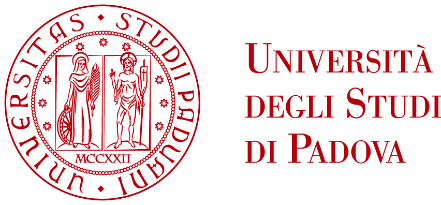 tDIPARTIMENTO DI FILOSOFIA, SOCIOLOGIA, PEDAGOGIAe PSICOLOGIA APPLICATA (FISPPA)FIRST NAMEFAMILY NAMEPLACE OF BIRTHAGEMALE/FEMALEPLACE OF LIVINGNATIONALITYLAST DEGREECURRENT STATUS: BACHELOR STUDENT, MASTER STUDENT, PHD STUDENT, EDUCATOR/TEACHER, RESEARCHERUNIVERSITY OR INSTITUTION